基本信息基本信息 更新时间：2024-05-13 12:18  更新时间：2024-05-13 12:18  更新时间：2024-05-13 12:18  更新时间：2024-05-13 12:18 姓    名姓    名马杰马杰年    龄32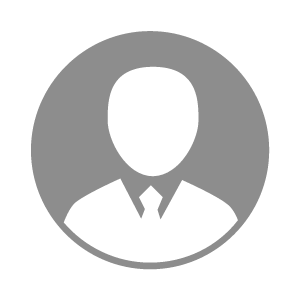 电    话电    话下载后可见下载后可见毕业院校西南大学邮    箱邮    箱下载后可见下载后可见学    历大专住    址住    址期望月薪5000-10000求职意向求职意向养猪技术员,育种专员,饲料生产经理养猪技术员,育种专员,饲料生产经理养猪技术员,育种专员,饲料生产经理养猪技术员,育种专员,饲料生产经理期望地区期望地区荣昌县荣昌县荣昌县荣昌县教育经历教育经历就读学校：西南大学 就读学校：西南大学 就读学校：西南大学 就读学校：西南大学 就读学校：西南大学 就读学校：西南大学 就读学校：西南大学 工作经历工作经历工作单位：上海迦盟生物科技有限公司 工作单位：上海迦盟生物科技有限公司 工作单位：上海迦盟生物科技有限公司 工作单位：上海迦盟生物科技有限公司 工作单位：上海迦盟生物科技有限公司 工作单位：上海迦盟生物科技有限公司 工作单位：上海迦盟生物科技有限公司 自我评价自我评价动物解剖，病理辨识，药物搭配，阉猪、包肠等小手术。动物解剖，病理辨识，药物搭配，阉猪、包肠等小手术。动物解剖，病理辨识，药物搭配，阉猪、包肠等小手术。动物解剖，病理辨识，药物搭配，阉猪、包肠等小手术。动物解剖，病理辨识，药物搭配，阉猪、包肠等小手术。动物解剖，病理辨识，药物搭配，阉猪、包肠等小手术。动物解剖，病理辨识，药物搭配，阉猪、包肠等小手术。其他特长其他特长